2020 Space Systems Technical Committee Student Essay ContestEntry FormAll information must be provided.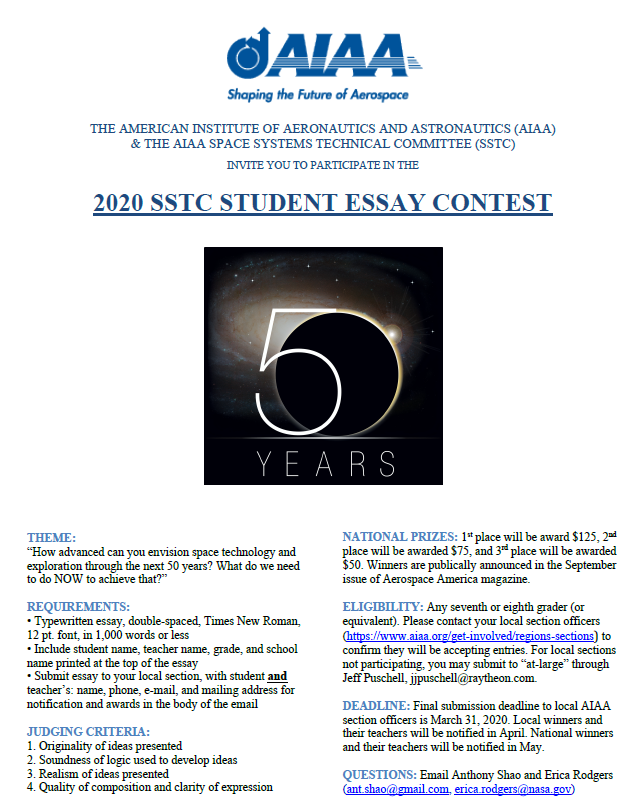 Contestant’s Name: Contestant’s Age: Type essay contents on separate blank pages in accordance with the formatting rules above.AIAA GHS Point of Contact: ragini.acharya@gmail.com